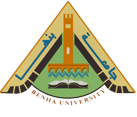 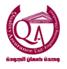 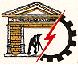 Shoubra Faculty of EngineeringCourse Specifications : programmable logic controller plcUniversity : Benha universityFaculty : Shoubra Faculty of EngineeringDepartment : Mechanical Engineering Department 1- Course Data 2-  Course Aim For students undertaking this course, the aims are to:3- Intended Learning Outcomes of Course (ILOS) 4- Course Contents 5- Teaching and Learning Methods 6- Teaching and Learning Methods of Disables7- Student Assessment 8- List of References -Course Coordinator :    Saber abdraboo- Head of Department : Ahmed Maged Ahmed OsmanShoubra Faculty of Engineering
Course Specifications : programmable logic controller plcUniversity : Benha universityFaculty : Shoubra Faculty of EngineeringDepartment : Mechanical Engineering Department  Matrix of Knowledge and Skills of the course  - Course Coordinator :    Saber abdraboo- Head of Department : Ahmed Maged Ahmed OsmanMatrix of course content and ILO’sCourse Title: programmable logic controller plc Code: MDP443   Lecture: 3     Tutorial: 2     Practical:        Total:  5Program on which the course is given: B.Sc. Mechanical production Engineering Major or minor element of program: N.A.     Department offering the program:  Mechanical Engineering Department  	Department offering the course:      Mechanical Engineering Department  	Academic year / level:                        2013-2014 First Year / first semester Date of specifications approval: 16/3/2010Matrix of course aims and ILO’sCourse Title programmable logic controller plc Code: MDP443  Lecture: 3    Tutorial: 2     Practical:        Total:  5Program on which the course is given: B.Sc. Mechanical production Engineering Major or minor element of program: Major.     Department offering the program:  Mechanical Engineering Department  Department offering the course:      Mechanical Engineering Department  Academic year / level:                        2013-2014 First Year / first semester Date of specifications approval: 16/3/2010        - Head of Department :     Ahmed Maged Ahmed Maged